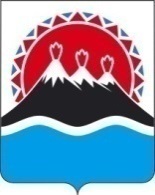 П О С Т А Н О В Л Е Н И ЕПРАВИТЕЛЬСТВА КАМЧАТСКОГО КРАЯ             г. Петропавловск-КамчатскийПРАВИТЕЛЬСТВО ПОСТАНОВЛЯЕТ:1. Внести в постановление Правительства Камчатского края от 09.11.2015 № 397-П «О мерах по реализации подпрограммы 6 «Повышение мобильности трудовых ресурсов Камчатского края» государственной программы Камчатского края «Содействие занятости населения Камчатского края» следующие изменения:1) в преамбуле слова «Постановлением Правительства Российской Фе-дерации от 02.06.2015 № 530 «Об утверждении Правил предоставления и распределения субсидий из федерального бюджета бюджетам субъектов Рос-сийской Федерации на софинансирование региональных программ повышения мобильности трудовых ресурсов в рамках подпрограммы  «Активная политика занятости населения и социальная поддержка безработных граждан» государственной программы Российской Федерации «Содействие занятости населения» заменить словами «Правилами предоставления и распределения субсидий из федерального бюджета бюджетам субъектов Российской Федерации в целях софинансирования региональных программ повышения мобильности трудовых ресурсов в рамках подпрограммы «Активная политика занятости населения и социальная поддержка безработных граждан» государственной программы Российской Федерации «Содействие занятости населения», утвержденной постановлением Правительства Российской Федерации от 15.04.2014 № 298».2) в части 2.5 приложения 1:а) пункт 2 изложить в следующей редакции:«2) сведения налогового органа об отсутствии у работодателя задолженности по уплате налогов, сборов, страховых взносов и иных обязательных платежей, подлежащих уплате в соответствии с законодательством Российской Федерации о налогах и сборах, выданные не ранее чем за 10 дней до дня представления документов в Агентство.»;б) пункт 3 признать утратившим силу.3) в части 2.8 приложения 2:а) в абзаце четвертом слова «о представлении» заменить словами «о предоставлении»;б) в абзаце девятом дату «06.05.2017» заменить датой «06.05.2015».2. Настоящее постановление вступает в силу через 10 дней после дня его официального опубликования.Губернатор Камчатского края 						   В.И. ИлюхинПояснительная запискак проекту постановления Правительства Камчатского края «О внесении изменений в постановление Правительства Камчатского края от 09.11.2015 № 397-П «О мерах по реализации подпрограммы 6 «Повышение мобильности трудовых ресурсов Камчатского края» государственной программы Камчатского края «Содействие занятости населения Камчатского края»Настоящий проект постановления Правительства Камчатского края разработан в целях уточнения отдельных положений постановления Правительства Камчатского края от 09.11.2015 № 397-П «О мерах по реализации подпрограммы 6 «Повышение мобильности трудовых ресурсов Камчатского края» государственной программы Камчатского края «Содействие занятости населения Камчатского края» и приведения в соответствие с Законом РФ от 21.03.1991 N 943-1 «О налоговых органах Российской Федерации» в связи с передачей налоговым органам полномочий по администрированию страховых взносов на обязательное пенсионное, социальное и медицинское страхование.Принятие данного проекта постановления Правительства Камчатского края не потребует выделения дополнительных финансовых средств из краевого бюджета.Проект постановления Правительства Камчатского края с 19.07.2017 года по 27.07.2017 года размещен на официальном сайте исполнительных органов государственной власти Камчатского края в сети «Интернет» для проведения независимой антикоррупционной экспертизы, по окончании указанного срока экспертных заключений не поступило. В соответствии с постановлением Правительства Камчатского края от 06.06.2013 № 233-П «Об утверждении порядка проведения оценки регулирующего воздействия проектов нормативных правовых актов Камчатского края и экспертизы нормативных правовых актов Камчатского края» оценки регулирующего воздействия проект постановления не требует.№О внесении изменений в постановление Правительства Камчатского края от 09.11.2015 № 397-П «О мерах по реализации подпрограммы 6 «Повышение мобильности трудовых ресурсов Камчатского края» государственной программы Камчатского края «Содействие занятости населения Камчатского края»